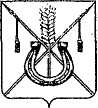 АДМИНИСТРАЦИЯ КОРЕНОВСКОГО ГОРОДСКОГО ПОСЕЛЕНИЯКОРЕНОВСКОГО РАЙОНАПОСТАНОВЛЕНИЕот 16.02.2021   		                                                  			  № 146г. КореновскО создании комиссии по проведению конкурсного отбора инициативных проектовВ соответствии с Федеральным законом от 6 октября 2003 года № 131-ФЗ «Об общих принципах организации местного самоуправления в Российской Федерации», Федеральным законом от 20 июля 2020 года  № 236-ФЗ «О внесении изменений в Федеральный закон «Об общих принципах организации местного самоуправления в Российской Федерации», Законом Краснодарского края                       от 7 июня 2004 года № 717-КЗ «О местном самоуправлении в Краснодарском крае» и Уставом Кореновского городского поселения Кореновского района, в целях реализации мероприятий ведомственной целевой программы Кореновского городского поселения Кореновского района «Развитие инициативного бюджетирования в Кореновском городском поселении Кореновского района» на 2021-2023 годы, администрация Кореновского городского поселения Кореновского района п о с т а н о в л я е т:1. Создать комиссию по проведению конкурсного отбора инициативных проектов и утвердить ее состав (прилагается).2. Общему отделу администрации Кореновского городского поселения Кореновского района (Питиримова) обеспечить размещение настоящего постановления на официальном сайте администрации Кореновского городского поселения Кореновского района в информационно-телекоммуникационной сети «Интернет».3. Контроль за выполнением настоящего постановления возложить на заместителя главы Кореновского городского поселения Кореновского района, начальника отдела по гражданской обороне и чрезвычайным                          ситуациям С.Г. Чепурного.                                                              4. Постановление вступает в силу со дня его подписания.ГлаваКореновского городского поселенияКореновского района					                               М.О. ШутылевСОСТАВкомиссии по проведению конкурсного отбора инициативных проектовНачальникотдела жилищно-коммунального хозяйства, благоустройства и транспорта администрации Кореновского городского поселенияКореновского района				                   А.Г. СолошенкоПРИЛОЖЕНИЕ УТВЕРЖДЕНпостановлением администрации Кореновского городского поселения Кореновского районаот 16.02.2021 № 146Чепурной Сергей Гавриловичзаместитель главы Кореновского городского поселения Кореновского района, начальник отдела по гражданской обороне и чрезвычайным ситуациям,                                                                председатель комиссии; СолошенкоАлександр Геннадьевичначальник отдела жилищно-коммунального хозяйства, благоустройства и транспорта администрации Кореновского городского поселения Кореновского района, заместитель председателя комиссии; ШамрайТатьяна Викторовнаглавный специалист отдела жилищно-коммунального хозяйства, благоустройства и транспорта администрации Кореновского городского поселения Кореновского района, секретарь комиссии; Члены комиссии:Члены комиссии:АндрееваГалина Николаевнаначальник отдела имущественных и земельных отношений администрации Кореновского городского поселения Кореновского района;БогданАлександр Михайловичдепутат Совета Кореновского городского поселения Кореновского района;Березовская Алла Ивановнаначальник отдела архитектуры и градостроительства администрации Кореновского городского поселения Кореновского района; Бойко Елена Сергеевнапредседатель территориального общественного самоуправления Кореновского городского поселения Кореновского района ТОС № 1;КозубенкоВалерий Ивановичпредседатель территориального общественного самоуправления Кореновского городского поселения Кореновского района ТОС № 5;ПшонкинаЕкатерина Александровнаначальник отдела строительства администрации Кореновского городского поселения Кореновского района;Федотов Максим Викторовичдепутат Совета Кореновского городского поселения Кореновского района;ШевелеваМарина Андреевнадепутат Совета Кореновского городского поселения Кореновского района.